ESCURSIONE nel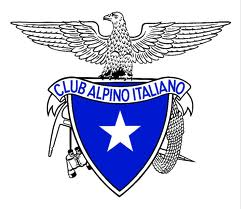 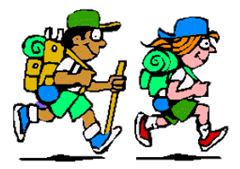 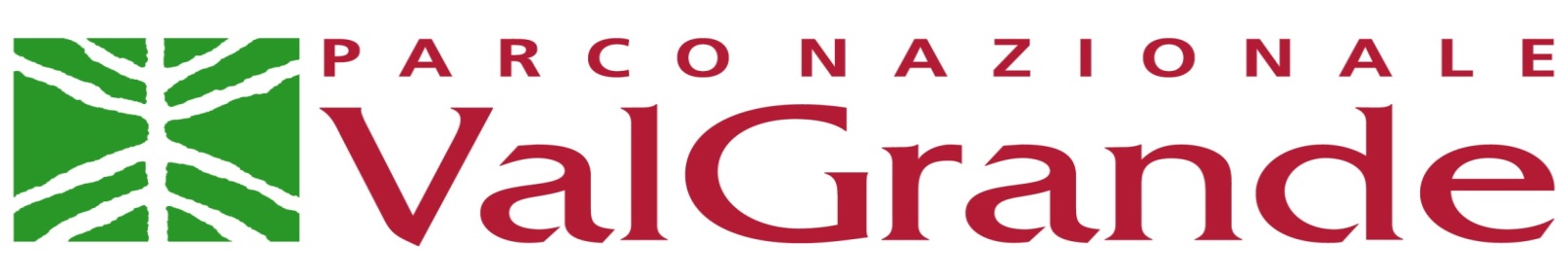 Da Bracchio all’Eremo di Vercio 900mt. – Cima Faiè 1352mt.  Rif.Fantoli 1000mt. – Prov.Verbania.Cusio.OssolaPercorso: Bracchio 286mt.- Alpe/Eremo Vercio 900mt. – Colma di Vercio 1260mt. – M.Faiè 1352mt. – Rif.Fantoli 1005mt. – Ruspesso 937mt.- Alpe/Eremo Vercio – Bracchio (Percorso breve: Bracchio 286mt.- Alpe/Eremo Vercio 900mt.- Bracchio)Dislivello: 1000mt.Difficoltà: E/Escursionistico – EE/Escursionisti esperti per la cima e la discesa al rifugio.Tempo di salita alla cima: 3.30 oreDiscesa: Per il medesimo itinerario di salita o possibile variante dal Rifugio FantoliSegnaletica: sentiero N° A52 fino alla cima               – A54 dal rifugio alla Colma di VercioItinerario su cartina in blu    Note: Pranzo al sacco o al rifugio (per chi fa il giro completo). Il Parco Nazionale della Val Grande, l’area selvaggia più estesa delle Alpi è una vallata fuori dal mondo, dominata dal silenzio dove la natura è regina. Il Monte Faiè è uno tra i punti più panoramici e suggestivi del Verbano, confine tra la selvaggia Val Grande e la zona collinare dei laghi Maggiore e Mergozzo. Un confine tra due mondi. La zona di fondovalle, verso Mergozzo e l'Ossola, in epoca antica era già popolata da genti che frequentavano le alture circostanti, ne da testimonianza la presenza di alpeggi e coltivazione del castagno.  Il suo nome Faiè  indica qual è l'aspetto che lo contraddistingue, un'estesa e ombrosa faggeta. 
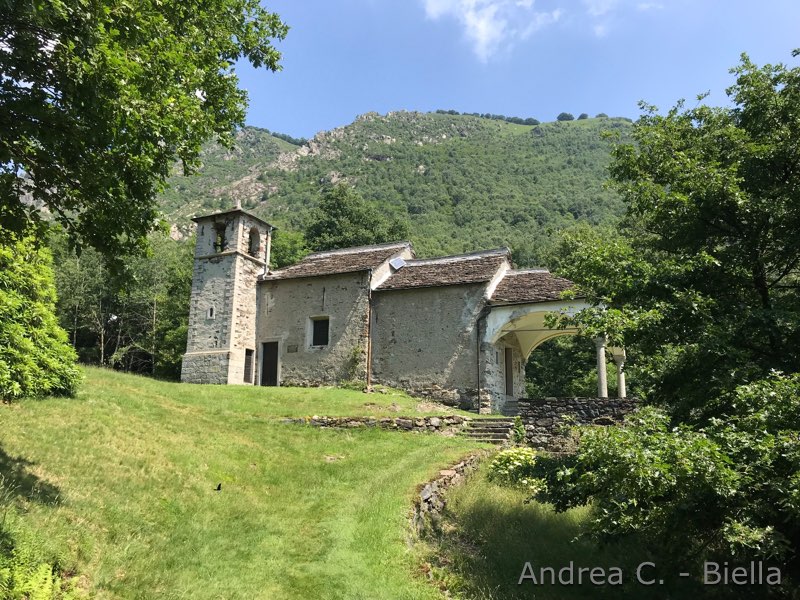 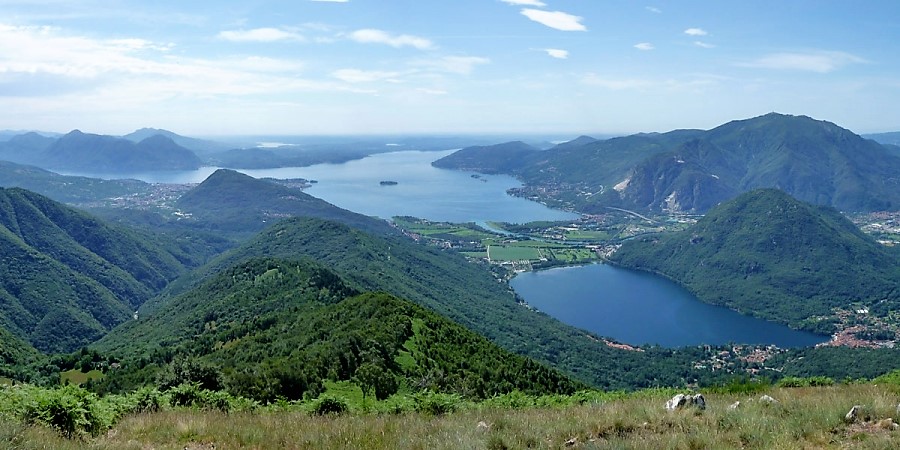 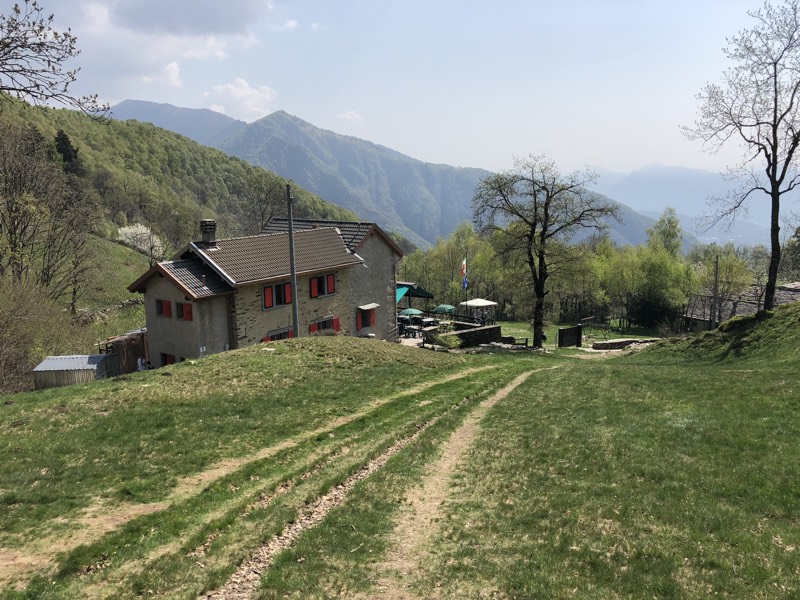 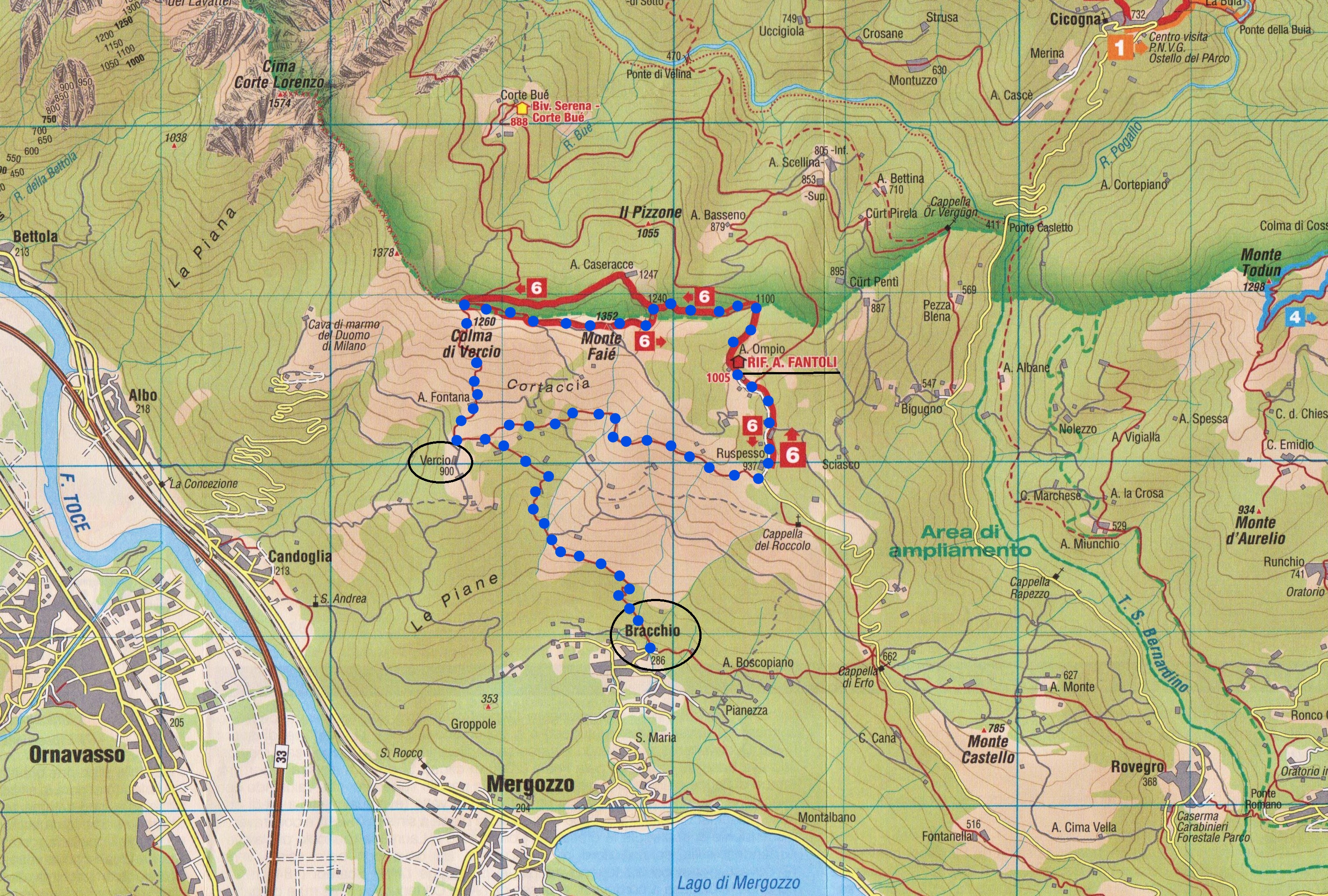 Partenza  da Bracchio per rientro a Villasanta: ore 18.00